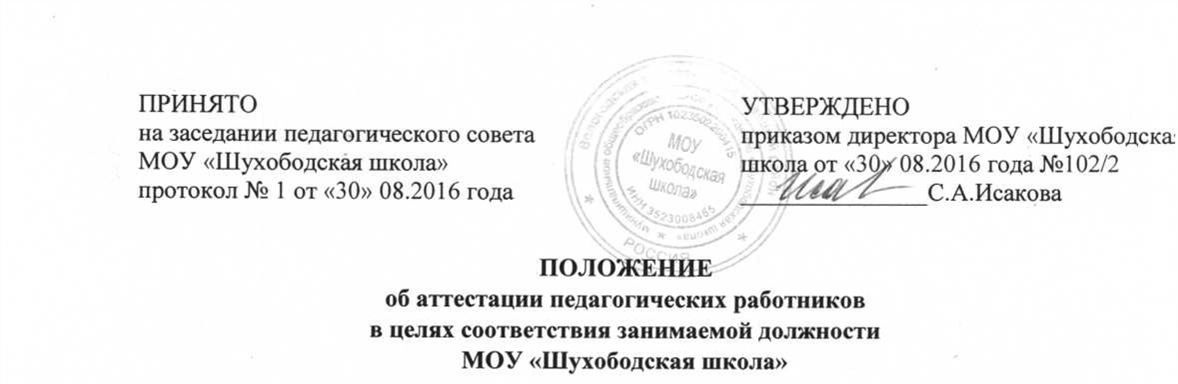 1. Общие положения1.1. Настоящее положение регламентирует порядок аттестации педагогических работников муниципального общеобразовательного учреждения "Шухободская школа" (далее – Положение, школа) педагогических работников в целях соответствия занимаемой должности (далее – аттестация).1.2. Нормативной основой для аттестации педагогических работников являются:– Часть 2 статьи 49 Федерального закона от 29 декабря 2012 г. N 273-ФЗ «Об образовании в Российской Федерации»;– приказ Министерства здравоохранения и социального развития РФ от 26.08.2010 № 761н«Об утверждении Единого квалификационного справочника должностей руководителей,специалистов и служащих, раздел «Квалификационные характеристики должностейработников образования»;– приказ Министерства труда и социальной защиты Российской Федерации от 18.10.2013№544н «Об утверждении профессионального стандарта «педагог (педагогическаядеятельность в сфере дошкольного, начального общего, основного общего, среднего общего образования) (воспитатель, учитель)»;– приказ Министерства труда и социальной защиты Российской Федерации от 24.07.2015№514н «Об утверждении профессионального стандарта «Педагог-психолог (психолог всфере образования)»;– приказ Министерства труда и социальной защиты Российской Федерации от 10.01.2017№10н «Об утверждении профессионального стандарта «Специалист в области воспитания»;– приказ Министерства труда и социальной защиты Российской Федерации от 05.05.2018№298н «об утверждении профессионального стандарта «педагог дополнительногообразования детей и взрослых»;– приказом Министерства образования и науки Российской Федерации от 07.04.2014 № 276 «О порядке проведения аттестации педагогических работников организаций,осуществляющих образовательную деятельность».2. Цель и задачи аттестации2.1. Аттестация педагогических работников проводится в целях подтверждения соответствия педагогических работников занимаемым ими должностям на основе оценки их профессиональной деятельности и по желанию педагогических работников.2.2. Основными задачами аттестации являются:– стимулирование целенаправленного, непрерывного повышения уровня квалификациипедагогических работников, их методологической культуры, профессионального иличностного роста;– определение необходимости повышения квалификации педагогических работников;– повышение эффективности и качества педагогической деятельности;– выявление перспектив использования потенциальных возможностей педагогическихработников;– учет требований федеральных государственных образовательных стандартов к кадровым условиям реализации образовательных программ при формировании кадрового состава организаций.3. Принципы аттестации3.1. Основными принципами аттестации являются коллегиальность, гласность, открытость, обеспечивающие объективное отношение к педагогическим работникам, недопустимость дискриминации при проведении аттестации.4. Сроки аттестации4.1. Аттестация педагогических работников в целях подтверждения соответствияпедагогических работников занимаемым ими должностям проводится один раз в пять лет на основе оценки их профессиональной деятельности аттестационными комиссиями,самостоятельно формируемыми организациями (далее - аттестационная комиссияорганизации).5. Аттестационная комиссия5.1. Аттестационная комиссия организации создается распорядительным актом работодателя в составе председателя комиссии, заместителя председателя, секретаря и членов комиссии.5.2. В состав аттестационной комиссии организации в обязательном порядке включаетсяпредставитель выборного органа соответствующей первичной профсоюзной организации(при наличии такого органа).5.3. Заседание аттестационной комиссии организации считается правомочным, если на нем присутствуют не менее двух третей от общего числа членов аттестационной комиссииорганизации.5.4. В случае отсутствия педагогического работника в день проведения аттестации назаседании аттестационной комиссии организации по уважительным причинам его аттестация переносится на другую дату и в график аттестации вносятся соответствующие изменения, о чем работодатель знакомит работника под роспись не менее чем за 30 календарных дней до новой даты проведения его аттестации.5.5. При неявке педагогического работника на заседание аттестационной комиссииорганизации без уважительной причины аттестационная комиссия организации проводитаттестацию в его отсутствие.5.6. Аттестационная комиссия организации рассматривает представление, дополнительные сведения, представленные самим педагогическим работником, характеризующие его профессиональную деятельность (в случае их представления).5.7. По результатам аттестации педагогического работника аттестационная комиссияорганизации принимает одно из следующих решений:– соответствует занимаемой должности (указывается должность педагогического работника);– не соответствует занимаемой должности (указывается должность педагогическогоработника).5.8. Решение принимается аттестационной комиссией организации в отсутствиеаттестуемого педагогического работника открытым голосованием большинством голосовчленов аттестационной комиссии организации, присутствующих на заседании.5.9. При прохождении аттестации педагогический работник, являющийся членоматтестационной комиссии организации, не участвует в голосовании по своей кандидатуре.5.10. В случаях, когда не менее половины членов аттестационной комиссии организации,присутствующих на заседании, проголосовали за решение о соответствии работниказанимаемой должности, педагогический работник признается соответствующим занимаемой должности.5.11. Результаты аттестации педагогического работника, непосредственно присутствующего на заседании аттестационной комиссии организации, сообщаются ему после подведения итогов голосования.5.12. Аттестационные комиссии организаций дают рекомендации работодателю овозможности назначения на соответствующие должности педагогических работников лиц, не имеющих специальной подготовки или стажа работы, установленных в разделе "Требования к квалификации" раздела "Квалификационные характеристики должностей работников образования" Единого квалификационного справочника должностей руководителей, специалистов и служащих и (или) профессиональными стандартами, но обладающих достаточным практическим опытом и компетентностью, выполняющих качественно и в полном объеме возложенные на них должностные обязанности.6. Организация процедуры аттестации6.1. Аттестация педагогических работников проводится в соответствии с распорядительным актом работодателя.6.2. Работодатель знакомит педагогических работников с распорядительным актом,содержащим список работников организации, подлежащих аттестации, график проведения аттестации, под роспись не менее чем за 30 календарных дней до дня проведения их аттестации по графику.6.3. Для проведения аттестации на каждого педагогического работника работодатель вносит в аттестационную комиссию организации представление.6.4. В представлении содержатся следующие сведения о педагогическом работнике:а) фамилия, имя, отчество (при наличии);б) наименование должности на дату проведения аттестации;в) дата заключения по этой должности трудового договора;г) уровень образования и (или) квалификации по специальности или направлениюподготовки;д) информация о получении дополнительного профессионального образования по профилю педагогической деятельности;е) результаты предыдущих аттестаций (в случае их проведения);ж) мотивированная всесторонняя и объективная оценка профессиональных, деловых качеств, результатов профессиональной деятельности педагогического работника по выполнению трудовых обязанностей, возложенных на него трудовым договором.6.5. Работодатель знакомит педагогического работника с представлением под роспись непозднее чем за 30 календарных дней до дня проведения аттестации. После ознакомления спредставлением педагогический работник по желанию может представить в аттестационную комиссию организации дополнительные сведения, характеризующие его профессиональную деятельность за период с даты предыдущей аттестации (при первичной аттестации - с даты поступления на работу).6.6. При отказе педагогического работника от ознакомления с представлением составляется акт, который подписывается работодателем и лицами (не менее двух), в присутствии которых составлен акт.6.7. Аттестация проводится на заседании аттестационной комиссии организации с участием педагогического работника.7. Оформление документации7.1. Результаты аттестации педагогических работников заносятся в протокол,подписываемый председателем, заместителем председателя, секретарем и членамиаттестационной комиссии организации, присутствовавшими на заседании, который хранится с представлениями, дополнительными сведениями, представленными самимипедагогическими работниками, характеризующими их профессиональную деятельность (вслучае их наличия), у работодателя.7.2. На педагогического работника, прошедшего аттестацию, не позднее двух рабочих дней со дня ее проведения секретарем аттестационной комиссии организации составляется выписка из протокола, содержащая сведения о фамилии, имени, отчестве (при наличии) аттестуемого, наименовании его должности, дате заседания аттестационной комиссии организации, результатах голосования, о принятом аттестационной комиссией организации решении. Работодатель знакомит педагогического работника с выпиской из протокола под роспись в течение трех рабочих дней после ее составления. Выписка из протокола хранится в личном деле педагогического работника.7.3. Результаты аттестации в целях подтверждения соответствия педагогических работников занимаемым ими должностям на основе оценки и профессиональной деятельности педагогический работник вправе обжаловать в соответствии с законодательством Российской Федерации.8. Ограничения в процедуре аттестации8.1. Аттестацию в целях подтверждения соответствия занимаемой должности не проходятследующие педагогические работники:а) педагогические работники, имеющие квалификационные категории;б) проработавшие в занимаемой должности менее двух лет в организации, в которойпроводится аттестация;в) беременные женщины;г) женщины, находящиеся в отпуске по беременности и родам;д) лица, находящиеся в отпуске по уходу за ребенком до достижения им возраста трех лет;е) отсутствовавшие на рабочем месте более четырех месяцев подряд в связи с заболеванием. Аттестация педагогических работников, предусмотренных подпунктами "г" и "д"настоящего пункта, возможна не ранее чем через два года после их выхода из указанныхотпусков.Аттестация педагогических работников, предусмотренных подпунктом "е" настоящегопункта, возможна не ранее чем через год после их выхода на работу.